Name: _________________________Capitalization PracticePART 1: Read each sentence and circle each letter that should be capitalized.1. the math 7 class was working really hard to solve the word problems.2. all of the members of the bridgewater fire department were honored at a celebration this weekend.3. josh has read all of the books in the diary of a wimpy kid series.4. ms. mckean and mackenzie both have birthdays on january 23.5. the teachers at bridgewater junior senior high school enjoyed their christmas break.6. many soccer players like to wear adidas clothing.7. she is looking forward to her trip to calgary during march break.8. i was absent from school monday and tuesday.9. cassidy and ella enjoy using social media, such as facebook and twitter.10. the members of the bridgewater barracudas swim team are excited to participate in provincials.11. wednesdays are only half-days for students in the south shore regional school board.12. the students in social studies 7 were learning about world war I.13. earth isn’t the only planet in our solar system.14. ben went on a family vacation to new brunswick where he visited magnetic hill.15. the mik’maq people are a very important part of our nova scotia heritage.PART 2:Write a short story about an adventure outside of Bridgewater. You must use capitals properly a MINIMUM of 10 times. Please underline/ highlight each time you have used a capital letter properly.Submit your short story on Showbie.Due: Next Class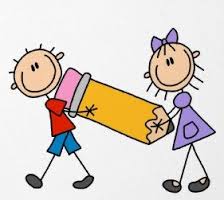 